BAB IITINJAUAN PUSTAKA2.1    Pengetahuan2.1.1    Pengertian PengetahuanMenurut Notoadmodjo (2007) Pengetahuan merupakan hasil “tahu” dan ini terjadi setelah orang melakukan pengindraan terhadap suatu objek tertentu. Sedangkan menurut KBBI (2017) pengetahuan adalah segala sesuatu yang diketahui; kepandaian. Dari pengertian diatas dapat disimpulkan pengetahuan adalah segala sesuatu yang diketahui dan merupakan hasil pengindraan.2.1.1    Tingkat PengetahuanMenurut Notoatmodjo (2010) Pengetahuan seseorang terhadap objek mempunyai  intensitas  atau  tingkat  yang  berbeda-beda.  Secara  garis  besarnya dibagi dalam 6 tingkat pengetahuan, yaitu;1.   Tahu (know) diartikan hanya sebagai recall (memanggil) memori yang telah ada   sebelumnya   setelah   mengamati   sesuatu.   Untuk   mengetahui   atau mengukur bahwa orang tahu sesuatu dapat menggunakan pertanyaan- pertanyaan.2.   Memahami (comprehension) diartikan memahami suatu objek bukan sekadar tahu terhadap objek tersebut, tidak sekadar dapat menyebutkan, tetapi orang tersebut harus dapat menginterpretasikan secara benar tentang objek yangdiketahui tersebut.63.   Aplikasi (application), aplikasi diartikan apabila orang yang telah memahami objek yang dimaksud dapat menggunakan atau mengaplikasikan prinsip yang diketahui tersebut pada situasi yang lain.4.   Analisa (analisys). Analisis adalah kemampuan seseorang untuk menjabarkan dan atau memisahkan, kemudian mencari hubungan antara komponen- komponen yang terdapat dalam suatu masalah atau objek yang diketahui.5.   Sintesis (synthesis), Sintesis menunjukkan suatu kemampuan seseorang untuk merangkum   atau   meletakkan   dalam   satu   hubungan   yang   logis   dari komponen- komponen pengetahuan yang dimiliki.6.   Evaluasi (evaluation) Evaluasi berkaitan dengan kemampuan seseorang untuk melakukan justifikasi atau penilaian terhadap suatu objek tertentu.2.1.2    Pengukuran PengetahuanMenurut    Arikunto    (2010),   pengukuran    tingkat    pengetahuan    dapat dikatagorikan menjadi tiga yaitu;1.   Pengetahuan baik bila responden dapat menjawab 76-100% dengan benar dari total jawaban pertanyaan.2.   Pengetahuan cukup bila responden dapat menjawab 56-75% dengan benar dari total jawaban pertanyaan.3.   Pengetahuan kurang bila responden dapat menjawab ≤ 56% dengan benardari total jawaban pertanyaan.2.1.3    Faktor Yang Mempengaruhi PengetahuanMenurut  Notoatmodjo  (2010),  ada  beberapa  faktor  yang  mempengaruhi pengetahuan seseorang yaitu:1.   PendidikanPendidikan adalah suatu usaha untuk mengembangkan kepribadian dan kemampuan di dalam dan di luar sekolah dan berlangsung seumur hidup.2.   Media masa / sumber informasiSebagai sarana komunikasi, berbagai bentuk media massa seperti televisi, radio, surat kabar, majalah, internet, dan lain-lain mempunyai pengaruh besar terhadap pembentukan opini dan kepercayaan orang.3.   Sosial budaya dan ekonomiKebiasan   dan   tradisi   yang  dilakukan   oleh   orang-orang  tanpa  melalui penalaran apakah yang dilakukan baik atau buruk.4.   LingkunganLingkungan   adalah   segala   sesuatu   yang   ada   disekitar   individu,   baik lingkungan fisik, biologis, maupun sosial.5.   PengalamanPengalaman   sebagai   sumber   pengetahuan   adalah   suatu   cara   untuk memperoleh kebenaran pengetahuan dengan cara mengulang kembali pengetahuan yang diperoleh dalam memecahkan masalah yang dihadapi masa lalu.2.2    Sikap“Sikap adalah suatu proses penilaian yang dilakukan seseorang terhadap suatu objek” (Sarwono & Eko, 2011). Pendapat Lapierre dalam Azwar (2013) mendefinisikan  “sikap  sebagai  suatu  pola  perilaku,  tendesi,  atau  kesiapanantisipatif, predisposisi untuk menyesuaikan diri dalam situasi sosial, atau secarasederhana, sikap adalah respon terhadap stimuli sosial yang telah terkondisikan”.2.2.1    Komponen SikapAzwar (2007) menyatakan bahwa sikap memiliki 3 komponen yaitu:1.    Komponen kognitifKomponen kognitif merupakan komponen yang berisi kepercayaan seseorang mengenai apa yang berlaku atau apa yang benar bagi objek sikap.2.    Komponen afektifKomponen   afektif   merupakan   komponen   yang   menyangkut   masalah emosional subjektif seseorang terhadap suatu objek sikap. Secara umum,komponen ini disamakan dengan perasaan yang dimiliki terhadap sesuatu.3.    Komponen perilakuKomponen  perilaku  atau  komponen  konatif  dalam  struktur  sikap menunjukkan bagaimana perilaku atau kecenderungan berperilaku yangada dalam diri seseorang berkaitan dengan objek sikap yang dihadapinya.2.2.2    Pembentukan SikapMenurut  Sarwono  &  Eko  (2014),  Sikap  manusia  bukan  sesuatu  yang melekat sejak ia lahir, tetapi diperoleh melalui proses pembelajaran yang sejalan dengan perkembangan hidupnya. Sikap dibentuk melalui proses belajar sosial, yaitu proses di mana individu memperoleh informasi tingkah laku, atau sikap baru dari orang lain.Sikap dibentuk melalui empat macam pembelajaran sebagai berikut :1.	Pengondisian   klasik   (classicical   conditioning   :   learning   based   on association)Proses  pembelajaran  dapat  terjadi  ketika  suatu  stimulus/rangsang  selalu diikuti oleh stimulus/rangsang yang lain, sehingga rangsang yang pertama menjadi suatu isyarat bagi rangsang yang kedua. Lama kelamaan, orang akan belajar jika stimulus pertama muncul, maka akan diikuti oleh stimulus kedua.2.    Pengondisian instrumental (instrumental conditioning)Proses pembelajaran terjadi ketika suatu perilaku mendatangkan hasil yang menyenangkan bagi seseorang, maka perilaku tersebut akan diulang kembali. Sebaliknya, bila perilaku mendatangkan hasil yang tidak menyenangkan bagi seseorang, maka perilaku tersebut tidak akan diulang lagi atau dihindari.3.	Belajar melalui pengamatan (observational learning, learning by example) Proses pembelajaran dengan cara mengamati perilaku orang lain, kemudian dijadikan sebagai contoh untuk berperilaku serupa.4.    Perbandingan sosial (social comparison)Proses belajar dengan membandingkan orang lain untuk mengecek apakah pandangan kita mengenai sesuatu hal adalah benar atau salah.Azwar  (2007),  menyimpulkan  bahwa  faktor-faktor  yang  mempengaruhi pembentukan sikap adalah1.   Pengalaman pribadiMiddlebrook dalam Azwar (2007) mengatakan bahwa tidak adanya pengalaman yang dimiliki oleh seseorang dengan suatu objek psikologis, cenderung akan membentuk sikap negatif terhadap objek tersebut. Sikap akanlebih mudah terbentuk jika yang dialami seseorang terjadi dalam situasi yang melibatkan faktor emosional. Situasi yang melibatkan emosi akan menghasilkan pengalaman yang lebih mendalam dan lebih lama membekas.2.   Pengaruh orang lain yang dianggap pentingPada umumnya, individu cenderung untuk memiliki sikap yang konformis atau searah dengan sikap orang yang dianggapnya penting. Kecenderungan ini  antara  lain  dimotivasi  oleh  keinginan  untuk  berafiliasi  dan  keinginan untuk menghindari konflik dengan orang yang dianggap penting tersebut.3.   Pengaruh KebudayaanBurrhus Frederic Skinner, seperti yang dikutip Azwar (2007). sangat menekankan pengaruh lingkungan (termasuk kebudayaan) dalam membentuk pribadi seseorang. Kepribadian merupakan pola perilaku yang konsisten yang menggambarkan sejarah penguat (reinforcement) yang kita alami (Hergenhan dalam Azwar, 2007). Kebudayaan memberikan corak pengalaman bagi individu dalam suatu masyarakat. Kebudayaan telah menanamkan garis pengarah sikap individu terhadap berbagai masalah.4.   Media MassaBerbagai bentuk media massa seperti televisi, radio, surat kabar, majalah dan lain-lain mempunyai pengaruh yang besar dalam pembentukan opini dan kepercayaan individu. Media massa memberikan pesan-pesan yang sugestif yang mengarahkan opini seseorang. Adanya informasi baru mengenai sesuatu hal memberikan landasan kognitif baru bagi terbentuknya sikap terhadap haltersebut. Jika cukup kuat, pesan-pesan sugestif akan memberi dasar afektif dalam menilai sesuatu hal sehingga terbentuklah arah sikap tertentu.5.   Lembaga Pendidikan dan Lembaga AgamaLembaga pendidikan serta lembaga agama sebagai sesuatu sistem mempunyai pengaruh dalam pembentukan sikap dikarenakan keduanya meletakkan dasar pengertian dan konsep moral dalam diri individu.Pemahaman akan baik dan buruk, garis pemisah antara sesuatu yang boleh dan tidak boleh dilakukan, diperoleh dari pendidikan dan dari pusat keagamaan serta ajaran - ajarannya. Konsep moral dan ajaran agama sangat menetukan sistem kepercayaan sehingga tidaklah mengherankan kalau pada gilirannya  kemudian  konsep  tersebut  ikut  berperanan  dalam  menentukan sikap  individu  terhadap  sesuatu  hal.  Apabila  terdapat  sesuatu  hal  yang bersifat  kontroversial,  pada  umumnya  orang  akan  mencari  informasi  lain untuk memperkuat posisisikapnya atau mungkin juga orang tersebut tidak mengambil sikap memihak.Dalam hal seperti itu, ajaran moral yang diperoleh dari lembaga pendidikan atau lembaga agama sering kali menjadi determinan tunggal yang menentukan sikap.6.   Faktor EmosionalSuatu bentuk sikap terkadang didasari oleh emosi, yang berfungsi sebagai semacam penyaluran frustrasi atau pengalihan bentuk mekanisme pertahanan ego. Sikap demikian dapat merupakan sikap yang sementara dansegera berlalu begitu frustrasi telah hilang akan tetapi dapat pula merupakan sikap yang lebih persisten dan bertahan lama.2.2.3    Fungsi SikapMenurut Sarwono & Eko (2011), fungsi sikap meliputi ;1.    Fungsi pengetahuanSikap membantu kita untuk menginterpretasi stimulus baru dan menampilkan respons yang sesuai.2.    Fungsi identitasSikap  terhadap  kebangsaan  Indonesia  (nasionalis)  yang  kita  nilai  tinggi,mengekspresikan nilai dan keyakinan serta mengkomunikasikan “siapa kita”.3.    Fungsi harga diriSikap yang kita miliki mampu menjaga atau meningkatkan harga diri.4.    Fungsi pertahanan diri (ego defensif)Sikap berfungsi melindungi diri dari penilaian negatif tentang diri kita.5.    Fungsi memotivasi kesan (impression motivation)Sikap berfungsi mengarahkan orang lain untuk memberikan penilaian atau kesan yang positif tentang diri kita.2.2.4    Ciri SikapMenurut Brigham dalam Dayakisni dan Hudiah (2003) ada beberapa ciri atau karakteristik dasar dari sikap, yaitu :1.   Sikap disimpulkan dari cara-cara individu bertingkah laku.2.   Sikap ditujukan mengarah kepada objek psikologis atau kategori, dalam hal ini	skema      yang      dimiliki      individu      menentukan      bagaimana individumengkategorisasikan objek target dimana sikap diarahkan.3.   Sikap dipelajari.4.   Sikap mempengaruhi perilaku. Memegang teguh suatu sikap yang mengarah pada suatu objek memberikan satu alasan untuk berperilakumengarah pada objek itu dengan suatu cara tertentu.2.2.5    Pengukuran sikapSikap dapat diukur dengan menanyakan secara langsung pendapat maupun pernyataan responden terhadap suatu objek tertentu. Selain itu dapat dilakukan dengan beberapa pernyataan hipotesis kemudian menanyakan pendapat responden mengenai pernyataan tersebut (Notoatmodjo, 2010).Pengukuran aspek sikap dapat menggunakan skala Likert. Pengukuran tingkat sikap seseorang dapat dikategorikan sebagai berikut :1.   Tingkat sikap dikatakan baik jika responden mampu menjawab pernyataan pada  kuesioner  dengan  benar  sebesar  76  -  100%  dari  seluruh   p o i n pernyataan dalam kuesioner.2.   Tingkat sikap dikatakan cukup jika responden mampu menjawab pernyataan pada  kuesioner  dengan  benar  sebesar  56  -  75%  dari  seluruh  pernyataan dalam kuesioner.3.   Tingkat sikap dikatakan kurang jika responden mampu menjawab pernyataan pada kuesioner dengan benar sebesar < 56% dari seluruh pernyataan dalam kuesioner (Budiman, 2013).2.3    Tenaga Kesehatan2.3.1    Pengertian Tenaga KesehatanTenaga kesehatan berdasarkan Undang-undang Republik Indonesia No 36 tahun 2014 Tentang Kesehatan merupakan setiap orang yang mengabdikan diri dalam bidang kesehatan serta memiliki pengetahuan dan keterampilan melalui pendidikan   di   bidang   kesehatan   untuk   jenis   tertentu   yang   memerlukan kewenangan  dalam  melakukan  upaya  kesehatan.  Sedangkan  menurut  WHO (2006) Tenaga kesehatan adalah semua orang yang pekerjaannya meningkatkan derajat kesehatan. Peneliti menyimpulkan bahwa yang dimaksud tenaga kesehatan adalah yang sesuai dengan Undang-undang Republik Indonesia No 36 tahun 2014Tentang Kesehatan.2.3.2    Jenis Tenaga Kesehatan1.   Tenaga kesehatan sesuai terdiri dari :a. tenaga medis;b. tenaga keperawatan;c. tenaga kefarmasian;d. tenaga kesehatan masyarakat;e. tenaga gizi;f. tenaga keterapian fisik;g. tenaga keteknisian medis.2.   Tenaga medis meliputi dokter dan dokter gigi.3.   Tenaga keperawatan meliputi perawat dan bidan.4.   Tenaga kefarmasian meliputi apoteker, analis farmasi dan asisten apoteker.5.  Tenaga kesehatan masyarakat meliputi epidemiolog kesehatan, entomolog kesehatan, mikrobiolog kesehatan, penyuluh kesehatan, administrator kesehatan dan sanitarian.6.   Tenaga gizi meliputi nutrisionis dan dietisien.7.   Tenaga  keterapian  fisik  meliputi  fisioterapis,  okupasiterapis  dan  terapis wicara.8.   Tenaga  keteknisian  medis  meliputi  radiografer,  radioterapis,  teknisi  gigi, teknisi elektromedis, analis kesehatan, refraksionis optisien, otorik prostetik, teknisi transfusi dan perekam medis.2.3.3    Peran Tenaga KesehatanMenurut Potter dan Perry (2007) macam-macam peran tenaga kesehatan dibagi menjadi beberapa, yaitu :1.   Sebagai komunikatorKomunikator adalah orang yang memberikan informasi kepada orang yang menerimanya. Menurut Mundakir (2006) komunikator adalah orang ataupun kelompok yang menyampaikan pesan atau stimulus kepada orang atau pihak lain dan   diharapkan   pihak   lain   yang   menerima   pesan   (komunikan)   tersebut memberikan respons terhadap pesan yang diberikan. Proses dari interaksi antara komunikator ke komunikan disebut juga dengan komunikasi.2.   Sebagai motivatorMotivator  adalah  orang  yang  memberikan  motivasi  kepada  orang  lain. Sementara   motivasi   diartikan   sebagai   dorongan   untuk   bertindak   agarmencapai suatu tujuan tertentu dan hasil dari dorongan tersebut diwujudkan dalam bentuk perilaku yang dilakukan (Notoatmodjo, 2007).3.   Sebagai fasilitatorFasilitator adalah orang atau badan yang memberikan kemudahan dalam menyediakan fasilitas bagi orang lain yang membutuhkan.4.   Sebagai konselorKonselor adalah orang yang memberikan bantuan kepada orang lain dalam membuat keputusan atau memecahkan suatu masalah melalui pemahaman terhadap fakta-fakta, harapan, kebutuhan dan perasaan-perasaan klien.2.4    Alat Pelindung Diri (APD)2.4.1    Pengertian APDMenurut Peraturan Menteri Kesehatan Republik Indonesia nomor 27 tahun2017 tentang pedoman pencegahan dan pengendalian infeksi di fasilitas pelayanan kesehatan, alat pelindung diri (APD) adalah pakaian khusus atau peralatan yang di pakai  petugas  untuk  memproteksi  diri  dari  bahaya  fisik,  kimia, biologi/bahan infeksius. Sedangkan menurut Peraturan Menteri Tenaga Kerja dan Transmigrasi Republik Indonesia nomor per.08/men/vii/2010 tentang alat pelindung diri memberikan pengertian bahwa APD adalah suatu alat yang mempunyai kemampuan untuk melindungi seseorang yang fungsinya mengisolasi sebagian atau seluruh tubuh dari potensi bahaya di tempat kerja. Dari dua sumber diatas dapat disimpulkan bahwa APD adalah pakaian dan alat yang digunakan untuk melindungi diri dari bahaya yang ada di tempat kerja.2.4.2    Jenis APDAPD terdiri dari sarung tangan, masker/Respirator Partikulat, pelindung mata  (goggle),  perisai/pelindung  wajah,  kap  penutup  kepala,  gaun pelindung/apron, sandal/sepatu tertutup (Sepatu Boot) (Kemenkes, 2017).2.4.2.1  Sarung tanganTerdapat tiga jenis sarung tangan, yaitu:1.   Sarung tangan bedah (steril)dipakai sewaktu melakukan tindakan invasif atau pembedahan.2.   Sarung tangan pemeriksaan (bersih)dipakai  untuk  melindungi  petugas  pemberi  pelayanan  kesehatan  sewaktu melakukan pemeriksaan atau pekerjaan rutin.3.   Sarung tangan rumah tanggadipakai     sewaktu     memproses     peralatan,     menangani     bahan-bahan terkontaminasi, dan sewaktu membersihkan permukaan yang terkontaminasi. Umumnya sarung tangan bedah terbuat dari bahan lateks karena elastis,sensitif  dan  tahan  lama  serta  dapat  disesuaikan  dengan  ukuran  tangan.  Bagi mereka yang alergi terhadap lateks, tersedia dari bahan sintetik yang menyerupai lateks, disebut „nitril‟. Terdapat sediaan dari bahan sintesis yang lebih murah dari lateks yaitu „vinil‟ tetapi sayangnya tidak elastis, ketat dipakai dan mudah robek. Sedangkan sarung tangan rumah tangga terbuat dari karet tebal, tidak fleksibel dan sensitif, tetapi memberikan perlindungan maksimum sebagai pelindung pembatas.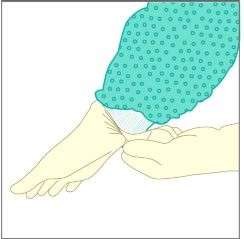 Gambar 2.1 Sarung Tangan (Permenkes No.27 tahun 2017)2.4.2.2   MaskerMasker digunakan untuk melindungi wajah dan membran mukosa mulut dari cipratan darah dan cairan tubuh dari pasien atau permukaan lingkungan udara yang kotor dan  melindungi pasien atau permukaan lingkungan udara dari petugas pada saat batuk atau bersin. Masker yang di gunakan harus menutupi hidung dan mulut serta melakukan Fit Test (penekanan di bagian hidung).Terdapat tiga jenis masker, yaitu:1.   Masker  bedah,  untuk  tindakan  bedah  atau  mencegah  penularan  melalui droplet.2.   Masker respiratorik, untuk mencegah penularan melalui airborne.3.   Masker rumah tangga, digunakan di bagian gizi atau dapur.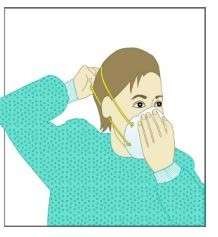 Gambar 2.2 Memakai Masker (Permenkes No.27 tahun 2017)Cara memakai masker:1.   Memegang pada bagian tali (kaitkan pada telinga jika menggunakan kaitan tali karet atau simpulkan tali di belakang kepala jika menggunakan tali lepas).2.   Eratkan tali kedua pada bagian tengah kepala atau leher.3.   Tekan klip tipis fleksibel (jika ada) sesuai lekuk tulang hidung dengan kedua ujung jari tengah atau telunjuk.4.   Membetulkan  agar  masker  melekat  erat  pada  wajah  dan  di  bawah  dagu dengan baik.5.   Periksa ulang untuk memastikan bahwa masker telah melekat dengan benar.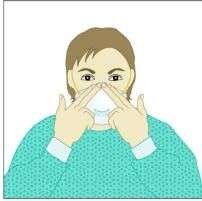 Gambar 2.3 Menekan klip pada tulang hidung (Permenkes No.27 tahun2017)Pemakaian Respirator PartikulatRespirator partikulat untuk pelayanan kesehatan N95 atau FFP2 (health care particular respirator), merupakan masker khusus dengan efisiensi tinggi untuk melindungi seseorang dari partikel berukuran <5 mikron yang dibawa melalui udara. Pelindung ini terdiri dari beberapa lapisan penyaring dan harus dipakai menempel erat pada wajah tanpa ada kebocoran.Masker ini membuat pernapasan pemakai menjadi lebih berat. Sebelum memakai masker ini, petugas kesehatan perlu melakukan fit test.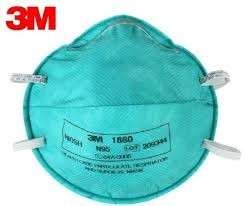 Gambar 2.4 Masker respirator/partikulat (Permenkes No.27 tahun 2017)Hal yang perlu diperhatikan saat melakukan fit test :1.   Ukuran respirator perlu disesuaikan dengan ukuran wajah.2.   Memeriksa sisi masker yang menempel pada wajah untuk melihat  adanya cacat  atau  lapisan  yang  tidak  utuh.  Jika  cacat atau terdapat lapisan yang tidak utuh, maka tidak dapat digunakan dan perlu diganti.3.   Memastikan tali masker tersambung dan menempel dengan baik di semua titik sambungan.4.   Memastikan klip hidung yang terbuat     dari logam dapat disesuaikan bentuk hidung petugas.Fungsi alat ini akan menjadi kurang efektif dan kurang aman bila tidak menempel erat pada wajah. Beberapa keadaan yang dapat menimbulkan keadaan demikian, yaitu; adanya janggut dan jambang, adanya gagang kacamata, ketiadaan satu atau dua gigi pada kedua sisi yang dapat mempengaruhi perlekatan bagian wajah masker.Cara memakai masker respiratora.   Genggam respirator dengan satu tangan, posisikan sisi depan bagian hidung pada  ujung-ujung  jari  anda,  biarkanlah  tali  pengikat  respirator  menjuntai bebas dibawah tangan anda.b.   Posisikan respirator dibawah dagu anda dan sisi untuk hidung berada diatasc.  Tariklah tali pengikat respirator yang atas dan posisikan tali agak tinggi dibelakang kepala anda diatas telinga. Tariklah tali pengikat respirator yang bawah dan posisikan tali pada kepala bagian atas (posisi tali menyilang).d.   Letakkan jari-jari kedua tangan anda diatas bagian hidung yang terbuat dari logam. Tekan sisi logam tersebut (gunakan dua jari dari masing-masing tangan) mengikuti bentuk hidung anda. Jangan menekan respirator dengan satu tangan karena dapat mengakibatkan respirator bekerja kurang efektif.e.   Tutup bagian depan respirator dengan kedua tangan, dan hati-hati agar posisi respirator tidak berubah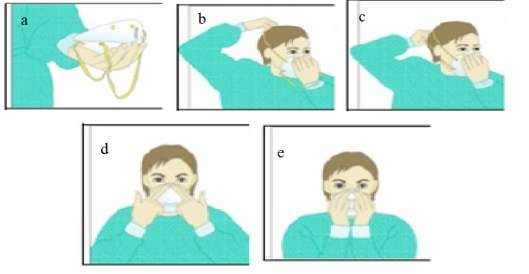 Gambar 2.5 Cara memakai masker respiratory (Permenkes No.27 tahun2017)Pemeriksaan segel1.   Pemeriksaan Segel PositifHembuskan napas kuat-kuat. Tekanan positif di dalam respirator berarti tidak ada kebocoran. Bila terjadi kebocoran atur posisi dan/atau ketegangan tali.Uji kembali  kerapatan  respirator.  Ulangi  langkah  tersebut  sampai  respirator benar-benar tertutup rapat.2.   Pemeriksaan Segel NegatifTarik napas dalam-dalam. Bila tidak ada kebocoran, tekanan negatif di dalam respirator  akan  membuat  respirator  menempel  ke wajah. Kebocoran  akan menyebabkan hilangnya tekanan negatif di dalam respirator akibat udara masuk melalui celah- celah segelnya.3.   Lamanya penggunaan  maksimal 1 (satu) minggu dengan pemeliharaan yang benar.4.   Cara   pemeliharaan   dan   penyimpanan   yang   benar   (setelah   dipakai diletakkan  di  tempat  yang  kering  dan  dimasukkan  dalam  kantong berlubang berbahan kertas).2.4.2.3   Gaun PelindungGaun  pelindung  digunakan  untuk  melindungi  baju  petugas  dari kemungkinan paparan atau percikan darah atau cairan tubuh, sekresi, ekskresi atau melindungi pasien dari paparan pakaian petugas pada tindakan steril.1.   Jenis-jenis gaun pelindung:a.   Gaun pelindung tidak kedap air b.   Gaun pelindung kedap airc.   Gaun sterild.   Gaun non steril2.   Indikasi penggunaan gaun pelindungTindakan atau penanganan alat yang memungkinkan pencemaran atau kontaminasi pada pakaian petugas, seperti:a.   Membersihkan luka b.   Tindakan drainasec.   Menuangkan   cairan   terkontaminasi   kedalam   lubang   pembuangan   atauWC/toiletd.   Menangani pasien perdarahan masif e.   Tindakan bedahf.   Perawatan gigig.   Segera ganti gaun atau pakaian kerja jika terkontaminasi cairan tubuh pasien(darah).3.   Cara memakai gaun pelindung:Tutupi  badan  sepenuhnya  dari  leher  hingga lutut,  lengan  hingga bagian pergelangan tangan dan selubungkan ke belakang punggung. Ikat di bagian belakang leher dan pinggang.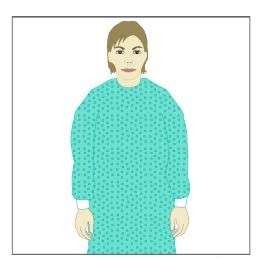 Gambar 2.6 Gaun pelindung (Permenkes No.27 tahun 2017)2.4.2.4   Goggle dan perisai wajahHarus terpasang dengan baik dan benar agar dapat melindungi wajah dan mata.Tujuan pemakaian goggle dan perisai wajah:Melindungi mata dan wajah dari percikan darah, cairan tubuh, sekresi dan eksresi.Indikasi:Pada saat tindakan operasi, pertolongan persalinan dan tindakan persalinan, tindakan perawatan gigi dan  mulut,  pencampuran  B3  cair,  pemulasaraan  jenazah,  penanganan  linenterkontaminasidi         laundry,         di         ruang         dekontaminasi         CSSD.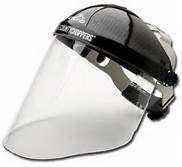 Gambar 2.7 Penutup wajah (Permenkes No.27 tahun 2017)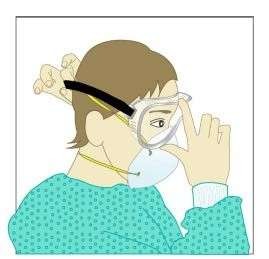 Gambar 2.8 Memakai Goggle (Permenkes No.27 tahun 2017)2.4.2.5   Sepatu pelindungTujuan pemakaian sepatu pelindung adalah melindung kaki petugas dari tumpahan/percikan darah atau cairan tubuh lainnya dan mencegah dari kemungkinan tusukan benda tajam atau kejatuhan alat kesehatan, sepatu tidakboleh berlubang agar berfungsi optimal. Jenis sepatu pelindung seperti sepatuboot atau sepatu yang menutup seluruh permukaan kaki.Indikasi pemakaian sepatu pelindung:1.   Penanganan pemulasaraan jenazah2.   Penanganan limbah3.   Tindakan operasi4.   Pertolongan dan Tindakan persalinan5.   Penanganan linen6.   Pencucian peralatan di ruang gizi7.   Ruang dekontaminasi CSSD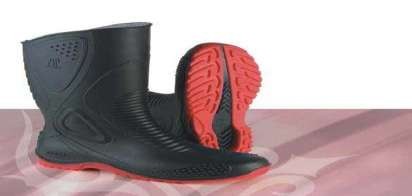 Gambar 2.9 Sepatu pelindung (Permenkes No.27 tahun 2017)2.4.2.6   Topi pelindungTujuan pemakaian topi pelindung adalah untuk mencegah jatuhnya mikroorganisme yang ada di rambut dan kulit kepala petugas terhadap alat- alat/daerah  steril  atau  membran  mukosa  pasien  dan  juga  sebaliknya  untukmelindungi  kepala/rambut  petugas  dari  percikan  darah  atau  cairan  tubuh  dari pasien.Indikasi pemakaian topi pelindung:1.   Tindakan operasi2.   Pertolongan dan tindakan persalinan3.   Tindakan insersi CVL4.   Intubasi Trachea5.   Penghisapan lendir massive6.   Pembersihan peralatan kesehatan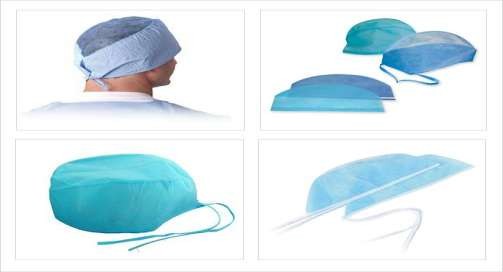 Gambar 2.10 Topi pelindung (Permenkes No.27 tahun 2017)2.5    Hubungan Pengetahuan dengan Sikap Penggunaan APDSeperti yang dinyatakan pada komponen sikap Azwar (2007) menyatakan bahwa sikap memiliki 3 komponen yaitu komponen perilaku komponen afektif komponen kognitif. Sehingga pengetahuan (kognitif) sangat mempengaruhi sikapseseorang. Ketiga komponen ini secara bersama-sama membentuk sikap. Dalam penentuan sikap yang utuh ini, pengetahuan, memegang peranan penting dalam mempengaruhi seorang tenaga kesehatan dalam penggunaan APD.Menurut Berkowitz (1972) dalam Azwar (2007), setiap orang yang mempunyai perasaan positif terhadap suatu objek psikologis dikatakan menyukai objek tersebut atau mempunyai sikap favorable terhadap objek itu, sedangkan individu yang mempunyai perasaan negatif terhadap suatu objek psikologis dikatakan mempunyai sikap yang unfavorable terhadap objek sikap tersebut.2.6    Kerangka KonsepKerangka konsep penelitian adalah suatu hubungan antara konsep- konsep atau variabel-variabel yang akan diamati (diukur) melalui penelitian yang dimaksud (Notoatmodjo, 2010). Kerangka konsep penelitian ini terdiri dari dua variabel yaitu variabel independen dan dependen. Variabel indepen dalam penelitian ini adalah pengetahuan sedangkan variabel dependen yaitu sikap terhadap penggunaan APD pada tenaga kesehatan.31Pengetahuan penggunaanAPDSikap penggunaan APDBaikFaktor-faktor          yang mempengaruhi pengetahuan1.   Pendidikan2.   Media      masa      /sumber informasi3.   Sosial  budaya  dan ekonomi4.   LingkunganPembelajaranPembentuk Sikap1.   Pengondisian klasik2.   Pengondisian instrumental3.   Belajar   melalui pengamatan4.   Perbandingan sosialFaktor-faktor                    yang mempengaruhi sikap1.    Pengalaman pribadi2.	Pengaruh     orang     lain yang dianggap penting3.    Pengaruh Kebudayaan4.    Media Massa5.	Lembaga       Pendidikan dan Lembaga Agama6.    Faktor EmosionalCukupKurang: Diteliti: Tidak Diteliti: BerpengaruhGambar 2.11 Kerangka Konsep Hubungan Pengetahuan dengan Sikap2.7    Hipotesis PenelitianHipotesis penelitian ini adalah :Ada hubungan antara pengetahuan dengan sikap tenaga kesehatan   dalam penggunaan APD di UPTD Puskesmas Sananwetan Kota Blitar.